HUDSON RIVER COMMUNITY CREDIT UNION BID SHEETBid Close Date: 01/30/20; Bidding is open to Members and Non-membersBids must be made online @ http://www.hrccu.org/vehicles-property-sale/ or contact your local branch to place your bid via Bid Sheet. Bids must be made in increments of $100.00; the highest bid will be posted to http://www.hrccu.org/vehicles-property-sale/ once a day. Please contact your local branch or Call Center to be preapproved or apply for a loan today. VEHICLE DESCRIPTION: 2014 Ford Fous Vin# 1FADP3L93EL262082NADA Rough Trade in Value: $10,950 NADA Retail Value: $15,600Minimum Starting Bid: $5,000Transmission Problems drive no 4th gearVehicle is located at: Cohoes Branch 35 Niver St Cohoes NY 12047    ****Only the highest bidder will be notified at the end of the bidding period****The above vehicle is being sold in “As Is” condition and any and all bids may be rejected! ANY HOLDER OF THIS CONSUMER CREDIT CONTRACT IS SUBJECT TO ALL CLAIMS AND DEFENSES WHICH THE DEBTOR COULD ASSERT AGAINST THE SELLER OF GOODS OR SERVICES OBTAINED PURSUANT HERETO OR WITH THE PROCEEDS HEREOF. RECOVERY HEREUNDER BY THE DEBTOR SHALL NOT EXCEED THE AMOUNTS PAID BY THE DEBTOR HEREUNDER. _____ I WISH TO EXERCISE THE “BID” OPTION FOR THE ABOVE VEHICLE AND MY HIGHEST BID FOR SAME IS $__________. I DO UNDERSTAND THAT THIS VEHICLE IS BEING SOLD IN “AS IS” CONDITION AND THAT THE HUDSON RIVER COMMUNITY CREDIT UNION DOES NOT IN ANY WAY WARRANTY THE CONDITION OF THE VEHICLE I AM AGREEING TO PURCHASE HEREIN. SIGNED: _____________________________________ DATE: _____________________________Name: __________________________________________________________________________ Address: __________________________________________________________________________ __________________________________________________________________________ Phone: __________________________________________________________________________ Email Address: __________________________________________________________________________CONTACT: ALBERT LEMAY – FINANCIAL SOLUTIONS MANAGER at (518) 654-9028 OPTION 3. 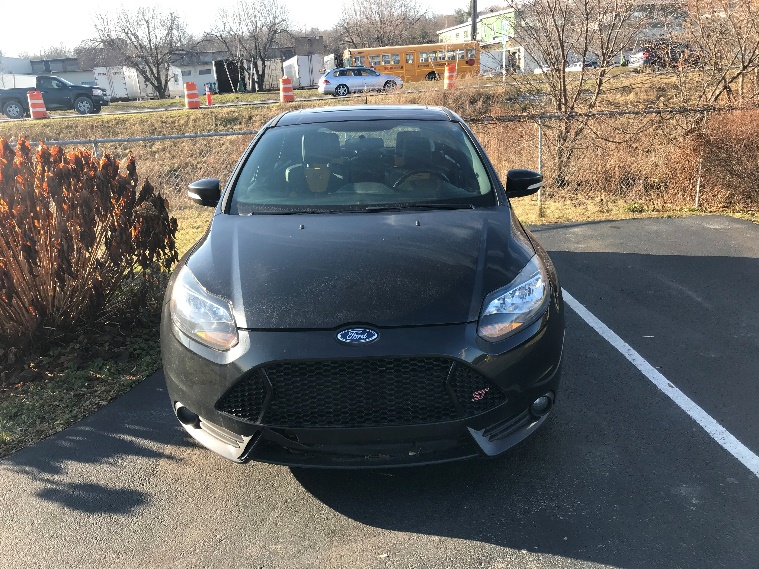 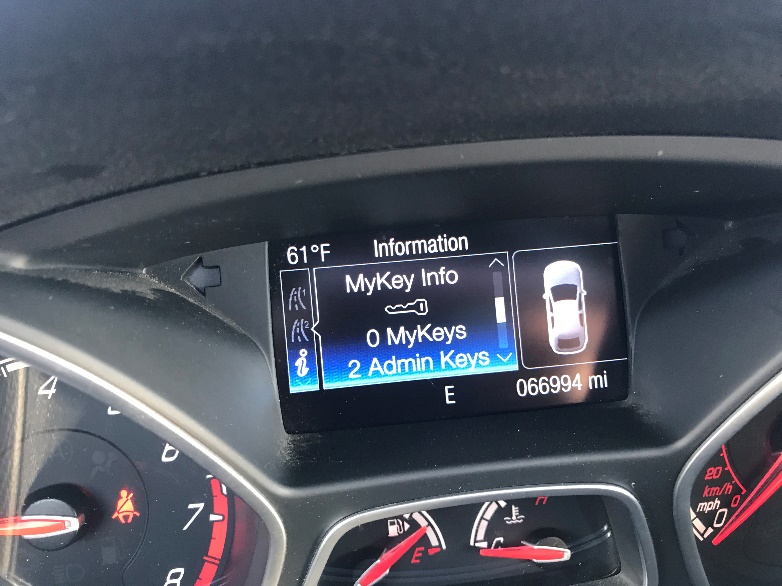 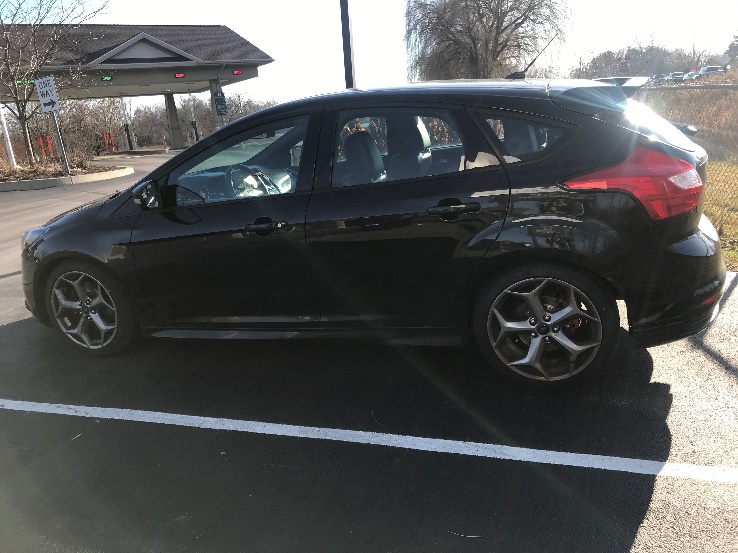 